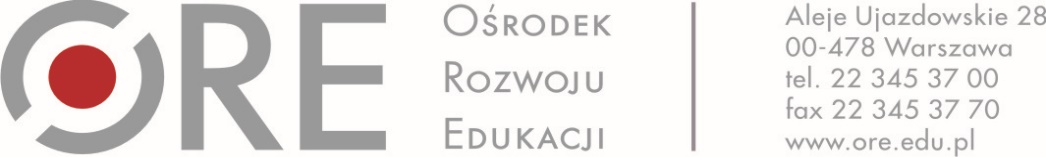 Warszawa, dnia 18 maja 2018 r.Dot.: postepowania Nr WA/ZUZP/261/50/2018Informacja z wyboru najkorzystniejszej ofertyOśrodek Rozwoju Edukacji, zwany dalej „Zamawiającym”, działając na podstawie art. 92 ust. 1 ustawy z dnia 29 stycznia 2004 r. Prawo zamówień publicznych (t.j. Dz. U. z 2017 r. poz. 1579) zwanej dalej „ustawa Pzp” informuje, że w postępowaniu pn. organizacja trzech jednodniowych spotkań w terminie 29.05.2018 r., 05.06.2018 r., 12.06.2018 r. w Warszawie nr sprawy WA/ZUZP/261/50/2018 dokonał wyboru najkorzystniejszych ofert złożonych przez n/w Wykonawcę: Część 1 Organizacja trzech jednodniowych spotkań w terminie 29.05.2018 r.Deluxe Event Sp. z o.o. ul. Krasnobrodzka 5, 03-214 Warszawa Uzasadnienie wyboru: Zamawiający wybrał najkorzystniejszą ofertę na podstawie kryterium oceny ofert określonych w specyfikacji istotnych warunków zamówienia. Streszczenie i porównanie złożonych ofert, w oparciu o kryterium oceny ofert: tj.: cena brutto (C) – 80%, Aspekt społeczny (AS) – 20%. Streszczenie i porównanie złożonych ofert, w oparciu o kryterium oceny ofert:Część 2 Organizacja trzech jednodniowych spotkań w terminie 05.06.2018 r.Deluxe Event Sp. z o.o. ul. Krasnobrodzka 5, 03-214 Warszawa Uzasadnienie wyboru: Zamawiający wybrał najkorzystniejszą ofertę na podstawie kryterium oceny ofert określonych w specyfikacji istotnych warunków zamówienia. Streszczenie i porównanie złożonych ofert, w oparciu o kryterium oceny ofert: tj.: cena brutto (C) – 80%, Aspekt społeczny (AS) – 20%. Streszczenie i porównanie złożonych ofert, w oparciu o kryterium oceny ofert:Część 3 Organizacja trzech jednodniowych spotkań w terminie 12.06.2018 r.Deluxe Event Sp. z o.o. ul. Krasnobrodzka 5, 03-214 Warszawa Uzasadnienie wyboru: Zamawiający wybrał najkorzystniejszą ofertę na podstawie kryterium oceny ofert określonych w specyfikacji istotnych warunków zamówienia. Streszczenie i porównanie złożonych ofert, w oparciu o kryterium oceny ofert: tj.: cena brutto (C) – 80%, Aspekt społeczny (AS) – 20%. Streszczenie i porównanie złożonych ofert, w oparciu o kryterium oceny ofert:Nr ofertyNazwa i adres WykonawcyKryterium cena 80%Aspekt społeczny 20%Łączna liczba punktów1Jarosław Grzegorz Głowacki Fordewind 11-520 Rynul. Mazurska 6/1178,14 pkt20,00 pkt98,14 pkt2„Platon” Zarządzanie i Finanse dr Adam UgrewiczWysoka, ul. Chabrowa 39/752-200 Wrocław74,22 pkt20,00 pkt94,22 pkt3Deluxe Event Sp. z o.o. ul. Krasnobrodzka 503-214 Warszawa80, 00 pkt20,00 pkt100,00 pktNr ofertyNazwa i adres WykonawcyKryterium cena 80%Aspekt społeczny 20%Łączna liczba punktów1Jarosław Grzegorz Głowacki Fordewind 11-520 Rynul. Mazurska 6/1177,99 pkt20,00 pkt97,99 pkt2„Platon” Zarządzanie i Finanse dr Adam Ugrewicz Wysoka, ul. Chabrowa 39/7 52-200 Wrocław74,08 pkt20,00 pkt94,08 pkt3Deluxe Event Sp. z o.o. ul. Krasnobrodzka 503-214 Warszawa80,00 pkt20,00 pkt100,00 pktNr ofertyNazwa i adres WykonawcyKryterium cena 80%Aspekt społeczny 20%Łączna liczba punktów1Jarosław Grzegorz Głowacki Fordewind 11-520 Rynul. Mazurska 6/1177,70 pkt20,00 pkt97,70 pkt2„Platon” Zarządzanie i Finanse dr Adam UgrewiczWysoka, ul. Chabrowa 39/752-200 Wrocław73,79 pkt20,00 pkt93,79 pkt3Deluxe Event Sp. z o.o. ul. Krasnobrodzka 503-214 Warszawa80,00 pkt20,00 pkt100,00 pkt